“Universidad Nacional José Faustino Sánchez Carrión”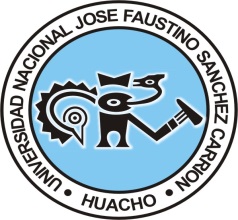 SÍLABOASIGNATURA:   PSICOLOGÍA SOCIALDATOS INFORMATIVOS:1.1.      Escuela				: Educación Secundaria 	1.2.      Departamento académico		: Ciencias Sociales y Humanidades 	1.3.      Programa Profesional		: Ciencias Sociales y Turismo1.4.      Asignatura			: Psicología Social		1.5.      Código	de Asignatura		: 704	 1.6.      Ciclo de estudios			: VII ciclo	1.7.      Plan de estudio			: 021.8.      Condición			: Lectivo 1.9.      Créditos				: 03	1.10.    Horas semanales 			: 04 (02 T) (02 P)		1.11.    Semestre académico		: 2018 - I	1.12.    Docente				: Dra. Gladys Margot Gavedia García1.13.    Colegiatura			: 02158559511.14.    E-mail				: gavedia30@hotmail.com	1.15.    Teléfono 				: 993630649SUMILLA:Enseña a aplicar las técnicas de consejo en ambiente social. La temática del curso abarca la conceptualización de consejo psicológico en la comunidad y en la empresa y entre los clientes, los modelos teóricos para aconsejar así como los procedimientos de evaluación diagnóstica de los individuos y su entorno. Finalmente se propone modelos de intervención comunal y laboral.FUNDAMENTACIÓN:La asignatura de Psicología Social presenta las bases teóricas del  comportamiento social (cognición social, actitudes, prejuicios, normas, valores, cultura, comunicación comportamiento grupal, psicología de masas) en función de preceptos psicológicos. Asimismo, expone sobre técnicas y estrategias para el manejo de los grupos humanos, así como formular un plan de intervención psicosocial en base a un diagnóstico y evaluación, orientándose a la promoción y prevención de la salud de un grupo social determinado.COMPETENCIAS DE LA ASIGNATURA : Conoce y maneja adecuadamente las variables psicológicas dentro del marco Social, que le permita al alumno realizar acciones y preparar programas de intervención Psicosocial, convirtiéndose en líder y gestor de salud mental y promotor de cambio.Reconoce y aplica los conceptos básicos de la Psicología Social determinando su influencia en el ser humano como integrante de la sociedad.Desarrolla su capacidad de observación y análisis para estudiar el comportamiento de los grupos humanos, aplicando las herramientas de la psicología social.Conoce y realiza un análisis de los principales problemas de la psicología de los grupos, así como planifica programas de intervención psicosocial.PROGRAMACIÓN DE LAS UNIDADES TEMÁTICASI UNIDAD: LA PSICOLOGÍA SOCIAL EN  LA CONDUCTA SOCIALII UNIDAD: LOS PROCESOS SOCIALESIII UNIDAD: LA CONDUCTA COLECTIVAIV: INTERVENCIÓN PSICOSOCIALESTRATEGIAS METODOLÓGICASRECURSOS, MEDIOS Y MATERIALES EDUCATIVOS. Recursos Humanos: alumnos y docente del curso.Medios audiovisuales: televisor, filmadora, cámara fotográfica, retroproyector  etc.Medios impresos: separatas, textos.Medios informáticos: internet, WebMedios materiales: Instituciones Educativas de PrácticaMateriales: Láminas, guías de observación, fichas de trabajo de campo, papelotes, plumones, SISTEMA DE EVALUACIÓNEl Sistema de Evaluación será de acuerdo a lo dispuesto en el Reglamento Académico. La evaluación es de carácter cognoscitiva, aplicativa y formativa. 8.1	Requisitos para la Calificación: El incumplimiento de más del 30% de inasistencias a clases dará lugar a la desaprobación de la asignatura. (Fuente: Artículos 109; 111 y 120° del actual Reglamento Académico aprobado por RCU N° 099-2008-CU-UH). El promedio menor de 0.7 exigirá una prueba sustitutoria para el estudiantes, cuyo promedio final no excederá de 12.Para obtener el Promedio Final se aplicará la formula siguiente: PF = P1 (0.35) + P2 (0.35) + P3 (0.3)I Examen Parcial (P1)					35%II Examen Parcial (P2)					35%Trabajos Académicos (Talleres, intervenciones en clases, 	30%Exposiciones, discusión en grupo, sustentación de proyectos investigación yo trabajos asignados (P3).El promedio aprobatorio es de once (11). La fracción igual o mayor que 0.5 se considera a favor del alumno sólo para la obtención del Promedio Final.REFERENCIAS BIBLIOGRÁFICAS:ALFARO, Jaime “Discusiones en Psicología Comunitaria” Editorial UDP. Santiago.ANDREOLA, Balduino A. “Dinámica de Grupo” Editorial SAL TERRAE.BARON, Robert y BYRNE Donn, Psicología Social. 10ma Edición. Pearson Educación, S.A. Madrid, 2005.BEAL, George y BORLEN, Joe “Conducción y Acción Dinámica del Grupo” Editorial SAL TERRAE.CORRALIZO, José Antonio “Procesos Psicosociales y Marcos Físicos” Editorial Trillas.KIMBLE, Charles y otros. “Psicología Social de las Américas” Editorial Pearson.LA ROSA PINEDO, Amaro “Psicología Social” Centro de estudios del comportamientoMUNNE, Frederic “Psicología Social” Biblioteca Básica de Psicología KRETCH, David “Psicología Social” Biblioteca Nueva.PRADAR, José Rafael “Psicología de Grupos” Editorial Indo American.SANCHEZ, Aiipio “Psicología Comunitaria, Métodos de Intervención” Editorial Barcelona E.U.B.SBANDI, Pió “Psicología de Grupos” Editorial Herder.VANDER ZANDER, James W. “Manual de Psicología Social” Editorial Paidos Estudio.W ITTING, ARNO F. “Introducción a la Psicología” Teoría y Problemas Editorial Latinoamericana S.A.WHITTAKER, James O. “La Psicología Social en el Mundo de Hoy” Biblioteca Técnica de PsicologíaHuacho,   Marzo  del 2018                  ………………………..…………………………                                                         Dra. Gladys Margot Gavedia García                                                                                  Docente  de la asignaturaNº SeSesionesCapacidadesTemaHTHPEstrategias/ Actividades11 y 2Conoce y analiza los conceptos básicos y la importancia de la Psicología social  en el desarrollo de los educandos.La psicología social-  Definición-  Objeto de estudio de la psicología  social.- Importancia de la psicología social.Historia de la psicología social22Exponen y debaten temas sobre la Psicología social y su importancia. Lectura analítica sobre la historia de la Psicología social.23 y 4Identifica y reconoce los principales métodos de estudio de la psicología social.Métodos de estudio: Método descriptivo, de  observación, longitudinal,  transversal,  experimental, encuestas, cuestionarios y test.2222Conferencia magistral y exposición sobre los métodos de la psicología social.35 y 6Analiza los principales agentes del proceso de socialización.Explica y analiza las principales motivaciones del hombre Socialización, agentes, mecanismos y proceso de socializaciónTipos de Socialización Agentes de la socializaciónNecesidades, motivaciones y deseosRelaciona los motivos con las necesidades.22Elabora organizadores visuales sobre la socialización y sus agentes.Elabora la Pirámide de las motivaciones de Maslow47 y 8 Explica los diferentes tipos de comunicación no verbalComunicación no verbalEl lenguaje de las expresiones miradas y gestos.La cognición social22Elaboran mapas mentales de la comunicación no verbal y los explican.Lectura analítica. 59 y 10Identifica y reconoce los  cambios de actitudes ante diferentes situaciones presentadas.Reconoce los diferentes cambios de actitudes a partir del aprendizaje socialLas actitudes ¿Cómo y porque se desarrollan las actitudes?Cambio de actitudesAprendizaje social: Adquirir las actitudes a partir de los demás.22Lee ejemplos y reconoce diferentes situaciones  de actitudes.Elabora diferentes ejemplos que presenten actitudes positivas y negativas.611 y12Emite juicios críticos frente a la formación de grupos socialesLos grupos socialesConcepto, clasificación y propiedades.Ubicación del individuo dentro del grupo, roles y status.22Conferencia magistral y exposición  sobre  los grupos sociales713 y 14Describe y explica los métodos para el estudio de los gruposMétodo para el estudio de los gruposEstructura comunicativa dentro de los grupos.22Elabora mapas conceptuales, y lecturas seleccionadas815y16Identifica los diferentes tipos de liderazgo y sus característicasEl liderazgo y la eficacia de los gruposTipos de liderazgo22Debate y plenarios sobre los diferentes tipos de liderazgo917 y 18Dialoga y comenta sobre el comportamiento colectivo y su influencia en la sociedadEl comportamiento de las masas. Clases de masas22Busca y procesa información sobre el comportamiento de las masas1019 y20Establece diferencias y semejanzas  entre multitud, muchedumbre y turbaMultitud, Muchedumbre, Turba22Debate y plenarios sobre las diferencias y semejanzas entre multitud, muchedumbre y turba1121 y 22Establece diferencias y semejanzas  entre mítines y desbordes popularesMítines y desbordes populares22Establecen ejemplos a través de un plenario.Visualiza y analiza películas y videos 1223 y 24Analiza y comenta las consecuencias del síndrome catastróficoPresentan informe sobre viaje de estudios.Síndrome catastróficoViaje de estudio22Establecen ejemplos a través de un plenario.Visualiza y analiza películas y videos1325 y 26Identifica y Explica las bases teórico conceptuales  de la intervención psicosocialBases teóricos conceptuales22Conferencia magistral y exposición sobre las bases teóricos conceptuales de la intervención psicosocial1427  y28Valora la importancia de la evaluación psicosocialEvaluación psicosocial22Sistematiza información para la evaluación psicosocial1528 y 30Identifica problemas sociales más comunes Diagnóstico: Problemas sociales más comunes22Busca y procesa información sobre los problemas sociales (Trabajo de campo)1631y32Propone modelos de intervención comunal y laboral.Intervención, modelos y programas psicosociales22Expone su plan de intervenciónPROCEDIMIENTOS APRENDIZAJE INTERROGANTES O PROBLEMAS 1. COGNITIVAConferencias magistralesExposicionesDebates y diálogosDiscusiones y polémicasElaboración de esquemasDesarrollar capacidades orientadas  a conocer a profundidad el tema de la psicología social y su importancia en el comportamiento del hombre.APLICATIVASTareas dirigidas/supervisadasDinámicas grupalesDebates dirigidosAnálisis de lecturasExposiciones temáticasExplorar la capacidad de interrelacionarse con sus compañeros a través de la comunicación,  conociendo su problemática    para buscar alternativas de solución.FORMATIVASReflexión individual y colectivaAnálisis, autoevaluaciónCo evaluaciónActitud críticaDesarrollo personal y ético profesional, identificación con los problemas socialesParticipa activa y responsablemente en las sesiones de clase.CRITERIOS INDICADORES INSTRUMENTOS Conocimiento.Participación activa con aportes durante las sesiones de clase.Puntualidad y respeto.Práctica de actitudes y valores.Entrega puntual de las tareas y trabajos.Efectiva participación en los trabajos de Investigación.Presentación de esquemas e informes Discusión engrupoAnálisis de videosAnaliza la importancia de la psicología social  en los problemas psicosociales a través de un plenario.Identifica las características, fundamentos y objetivos de la psicología socialIdentifica el perfil de los líderes  a través de un debate.Identifica las diferencias y semejanzas de multitud, muchedumbre y turba.Identifica las diferencias y semejanzas de los mítines y desbordes populares.Elabora su programa de intervenciónCumple con los requerimientos de una determinada  actividad.Analiza y explica la información que resulta de la investigación realizada.Elabora conclusiones al finalizar cada trabajo de investigación.Identifica estrategias para trabajar en la clase.Identifica la función  de los diferentes grupos sociales.Elabora y expone su plan de intervenciónRegistro de asistencia.Registro auxiliar.Lista de cotejo.Preguntas abiertas.Cuestionarios y fichas de análisisTrabajos de investigaciónExposiciones Evaluaciones